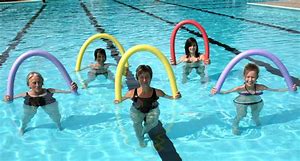 Stowarzyszenie „Koniczynka” we Władysławowieserdecznie zaprasza do udziału w zajęciach AQUA AEROBIKUTermin zajęć:  Kwiecień – grudzień 2019.Zajęcia odbywać się będą raz w miesiącu na basenie w Termach Uniejów w Uniejowie.START - 25.04.2019 – godz.16.00 z parkingu sprzed budynku SP we Władysławowie (od strony sklepu POLO).Zajęcia poprowadzi istruktorka – Barbara Zańko.Info: Danuta Skubiszewska 510167614Koszt wyjazdu - 35zł/os.Zapraszamy na gimnastykę w wodzie !!!